DESCRIPCIÓN DEL PROYECTO DE DISEÑO DE INTERIORES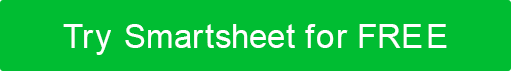 CLIENTECLIENTECLIENTETÍTULO DEL PROYECTOTÍTULO DEL PROYECTOTÍTULO DEL PROYECTONOMBRE DEL CLIENTENOMBRE DEL CLIENTENOMBRE DEL CLIENTENOMBRE DEL AUTORTÍTULOFECHAINFORMACIÓN DE CONTACTOINFORMACIÓN DE CONTACTOINFORMACIÓN DE CONTACTONOMBRE DEL PUNTO DE CONTACTODIRECCIÓN DE CORREO ELECTRÓNICOTELÉFONODIRECCIÓN POSTALVISIÓN GENERAL DEL PROYECTO  VISIÓN GENERAL DEL PROYECTO  VISIÓN GENERAL DEL PROYECTO  UBICACIÓN Proporcione la dirección de la propiedad y los pisos / áreas específicos, si corresponde.UBICACIÓN Proporcione la dirección de la propiedad y los pisos / áreas específicos, si corresponde.UBICACIÓN Proporcione la dirección de la propiedad y los pisos / áreas específicos, si corresponde.HABITACIÓN(ES)  HABITACIÓN(ES)  HABITACIÓN(ES)  USO DE LA PROPIEDAD ¿Cómo se utiliza el espacio? ¿La propiedad es residencial? ¿Quién vive en la propiedad?USO DE LA PROPIEDAD ¿Cómo se utiliza el espacio? ¿La propiedad es residencial? ¿Quién vive en la propiedad?USO DE LA PROPIEDAD ¿Cómo se utiliza el espacio? ¿La propiedad es residencial? ¿Quién vive en la propiedad?ALCANCE DEL PROYECTOALCANCE DEL PROYECTOALCANCE DEL PROYECTOPREFERENCIAS DE ESTILOPREFERENCIAS DE ESTILOPREFERENCIAS DE ESTILOESTILO GENERALLE GUSTAESTILO GENERALDISGUSTOSCOLORESLE GUSTACOLORESDISGUSTOSPATRONESLE GUSTAPATRONESDISGUSTOSTEXTILESLE GUSTATEXTILESDISGUSTOSMOBILIARIOLE GUSTAMOBILIARIODISGUSTOSILUMINACIÓNLE GUSTAILUMINACIÓNDISGUSTOSTRATAMIENTOS DE VENTANASLE GUSTATRATAMIENTOS DE VENTANASDISGUSTOSSUELOLE GUSTASUELODISGUSTOSOTROLE GUSTAOTRODISGUSTOSCARACTERÍSTICAS EXISTENTESPERMANENTE Describa cualquier característica que no cambie, es decir, muebles, colores, etc. ELEMENTOS A MEJORAR Enumere las características que se van a resaltar. ELEMENTOS A DISFRAZAr Enumere cualquier característica a disfrazar, es decir, vigas de soporte, unidades de calefacción / refrigeración, etc.NUEVAS CARACTERÍSTICASNUEVOS ELEMENTOS Enumere los nuevos elementos que se incorporarán.NUEVO USO DEL ESPACIO Describa cualquier característica que se incorpore, como un nuevo flujo de trabajo o un patrón de tráfico.MEDIDAS Y PLANO DE PLANTA BOCETOHORARIORESUMEN DEL CRONOGRAMAHITOS IMPORTANTES / PLAZOSPRESUPUESTOIMPORTEPROYECCIONES FINANCIERAS ADICIONALES / NOTASADEMÁSIncluya cualquier información crítica adicional.RENUNCIACualquier artículo, plantilla o información proporcionada por Smartsheet en el sitio web es solo para referencia. Si bien nos esforzamos por mantener la información actualizada y correcta, no hacemos representaciones o garantías de ningún tipo, expresas o implícitas, sobre la integridad, precisión, confiabilidad, idoneidad o disponibilidad con respecto al sitio web o la información, artículos, plantillas o gráficos relacionados contenidos en el sitio web. Por lo tanto, cualquier confianza que deposite en dicha información es estrictamente bajo su propio riesgo.